Základní škola a Mateřská škola Olomouc, Řezníčkova 1, příspěvková organizace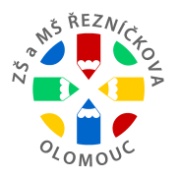 Řezníčkova 1, 779 00 Olomouc               tel: 588 50 50 30              info@zs-reznickova.cz            IČO: 60338598Ladislav Procházka 						V Olomouci dne 30. 6. 2017Denisova 4 771 00 OlomoucIČ: 115 333 66 DIČ: CZ6108140841Objednávka: Na základě cenové nabídky u Vás objednáváme provedení sanačních omítek včetně montáže nopové folie u venkovní obvodové zdi ZŠ a MŠ Olomouc, Řezníčkova 1. Počet listů: 1 (Objednávka) Počet příloh: 1 (Cenová nabídka) Mgr. Miloslav Palát       ředitel školy Akceptace objednávky: V Olomouci dne…………………..					………………………….. razítko a podpis dodavatele Fakturu zašlete na adresu: Základní škola a Mateřská škola Olomouc, příspěvková organizace                                           Řezníčkova 1, 779 00 Olomouc              Telefon:                     bankovní spojení                                 IČ                                   DIČ588505030               KB-69232811/0100                          60338598                       CZ60338589